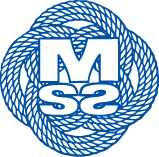 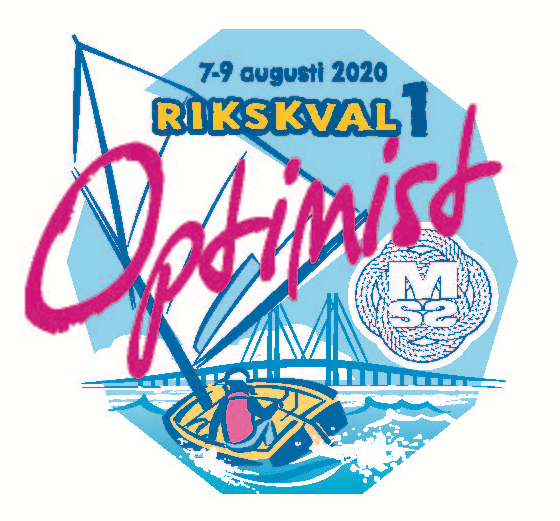 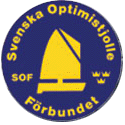 FLAGGSIGNALER PÅ SIGNALMASTDatum: TidpunktFlaggsignalHissad/Halad09:30DHissad09:40DHalad09:40APHissad11.00Ny info kommer Ny info kommer11:25APHalad11.25DHissad